Maths Worksheet Year 5 – Thursday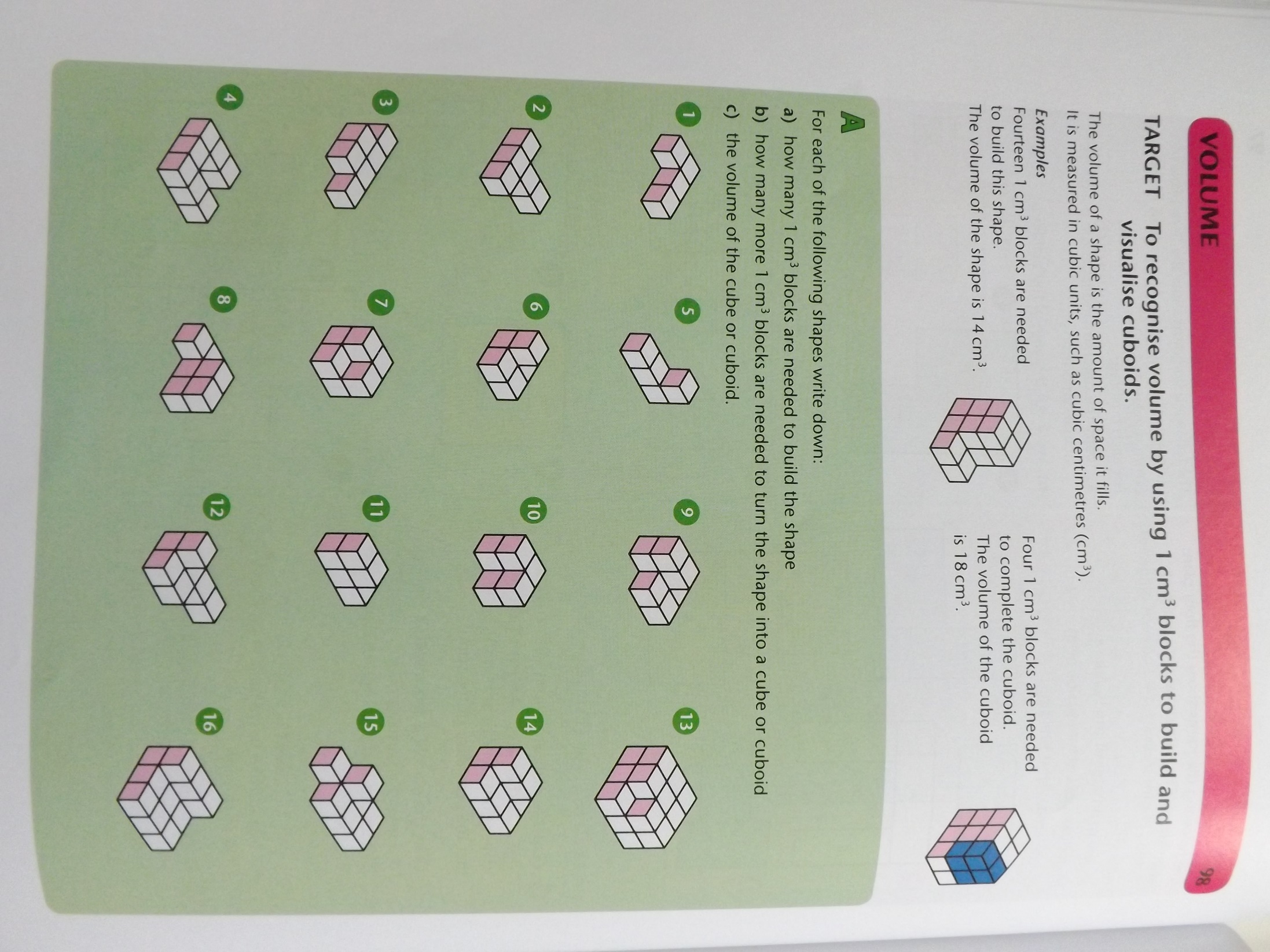 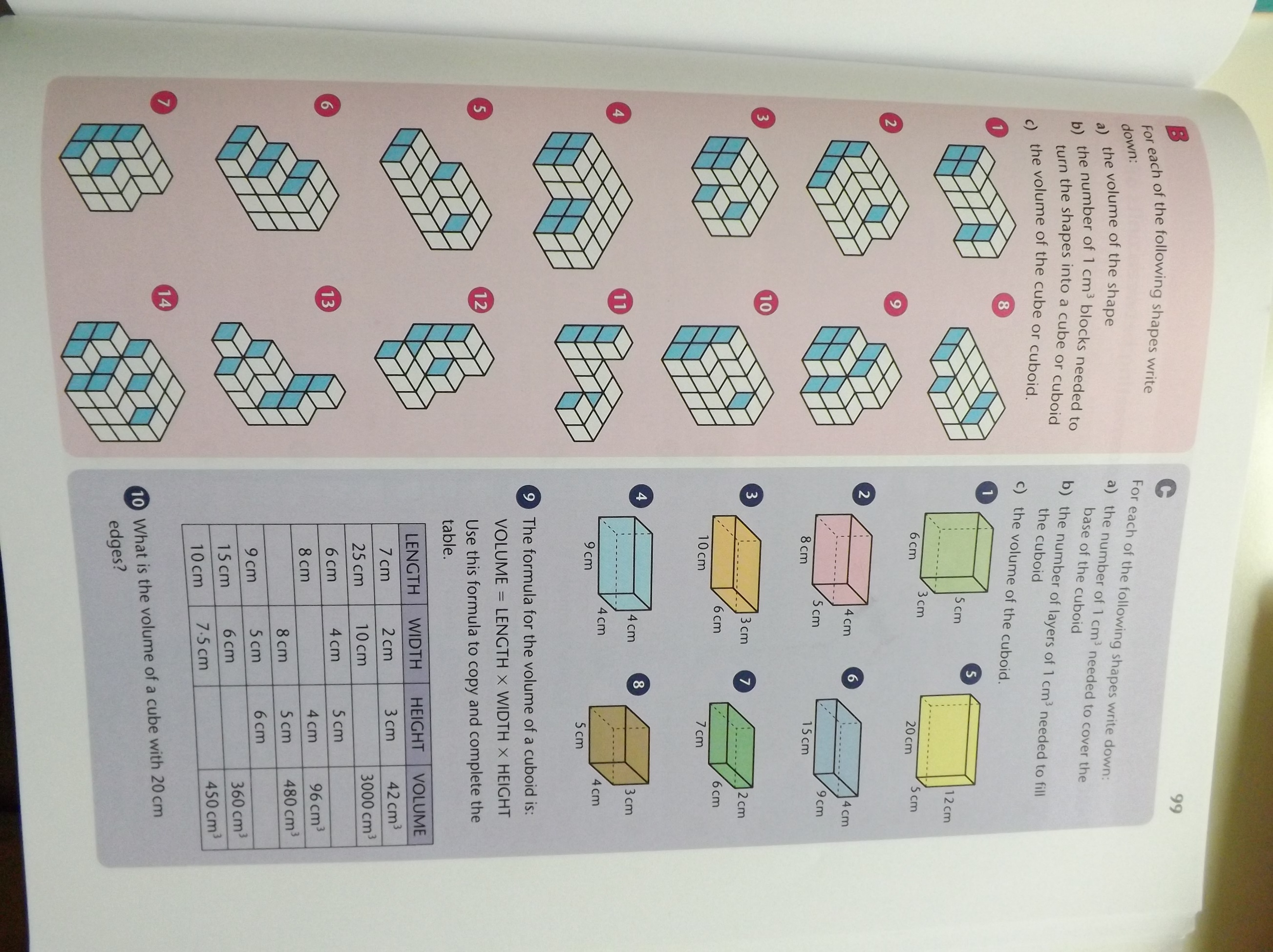 Answers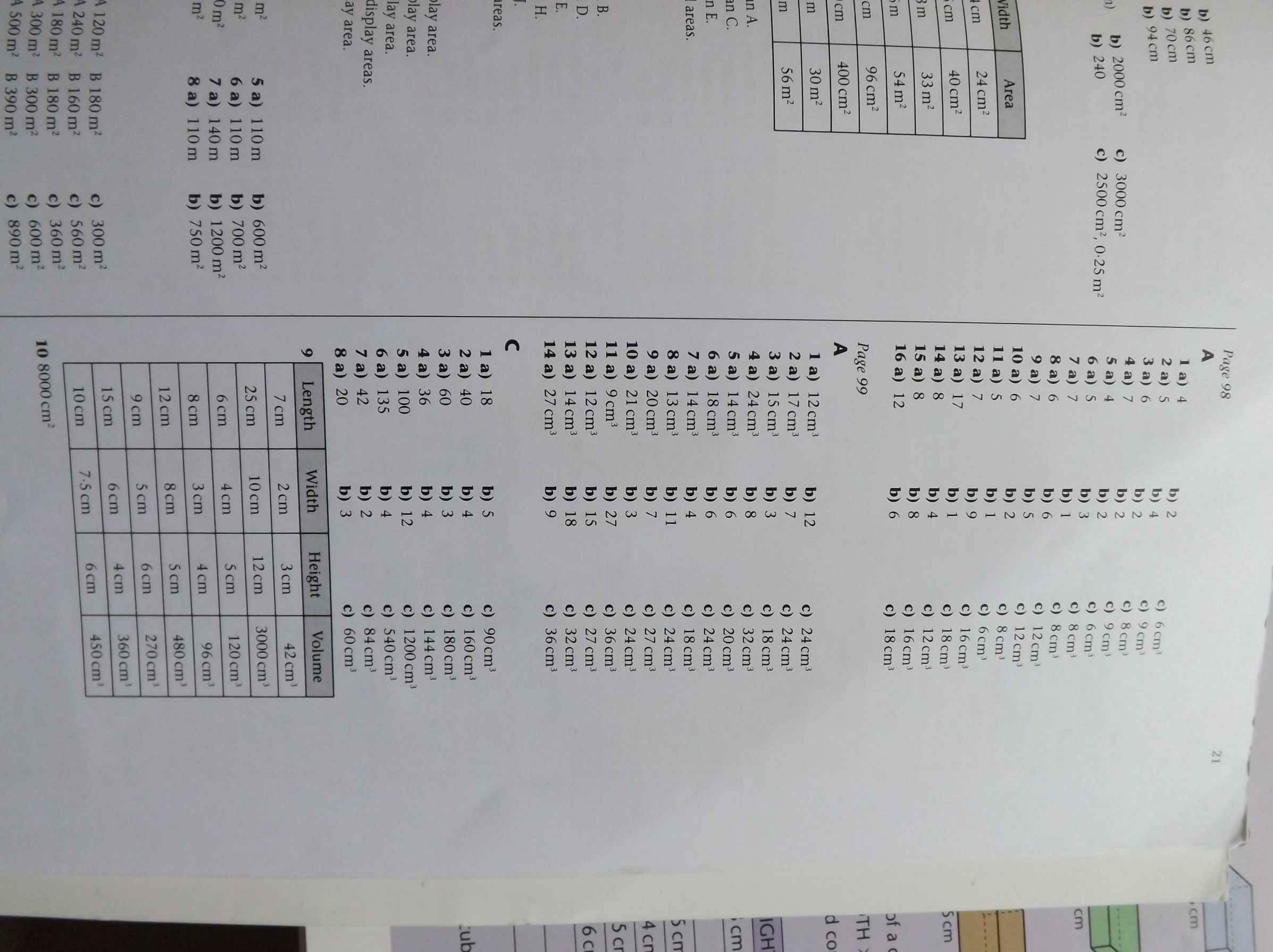 